Управление образования администрации муниципального  образования«Павловский район»ПРИКАЗ06.10.2023					                                                            №  289р.п.  ПавловкаОб  организации  приема и регистрации заявлений участников  государственной итоговой аттестации по программам основного и среднего общего образования, итогового сочинения ( изложения) , итогового собеседования в муниципальном образовании  «Павловский район» в 2023-2024 уч.году     В соответствии с Федеральным законом от 29.12.2012 № 273-ФЗ«Об образовании в Российской Федерации», Порядком проведения государственной итоговой аттестации по образовательным программам основного общего образования, утверждённым приказом Министерства Просвещения Российской Федерации и Федеральной службы по надзору в сфере образования и науки от о4.04.2023 № 232/551, Порядком проведения государственной итоговой аттестации по образовательным программам среднего общего образования, утверждённым приказом Министерства Просвещения Российской Федерации и Федеральной службы по надзору в сфере образования и науки от о4.04.2023 № 233/552 , решением Государственной экзаменационной комиссии Ульяновской области от 19.09.2023 (протокол заседания № 104), на основании   распоряжений  Министерства просвещения и воспитания  Ульяновской области от 25.09.2023г № 1918-р «Об утверждении мест регистрации на сдачу единого государственного экзамена  для участников  единого государственного экзамена  и итогового сочинения ( изложения) на территории Ульяновской  области»   ПРИКАЗЫВАЮ:            1.Утвердить Правила   приема и регистрации заявлений  участников государственной итоговой аттестации ( далее – ГИА) по образовательным программам основного общего и среднего общего образования, итогового сочинения( изложения) ( далее- ИС(И), итогового собеседования по русскому языку( далее- ИС)    на территории  муниципального образования «Павловский район ( далее - МО «Павловский район») в 2023-24 учебном году( приложение1).             2.Муниципальному координатору  ГИА по образовательным программам основного общего и  среднего общего образования, ИС (И), ИС  на территории  МО «Павловский район» в 2023-24 учебном году (Хайрулловой Е.Г.):       1.1.довести     информацию о  порядке,  сроках  и местах  регистрации заявлений  на участие в ГИА по образовательным программам основного общего и среднего общего образования, ИС(И), ИС до выпускников ОО текущего учебного года , лиц, осваивающих  образовательные  программы  основного общего  и среднего общего образования в форме семейного образования, самообразования, родителей (законных представителей)обучающихся,  лиц из числа  выпускников прошлых лет и лиц, обучающихся по образовательным программам среднего профессионального образования, а также обучающихся, получающих среднее общее образование в иностранных образовательных организациях путем  размещения  на сайте управления образования администрации МО «Павловский район . Срок  до 15.10.2023 г.        1.2.организовать  прием и регистрацию заявлений на прохождение  ГИА по  образовательным программам   среднего общего образования, ИС(И)  лиц из числа  выпускников прошлых лет и лиц, обучающихся по образовательным программам среднего профессионального образования, а также обучающихся, получающих среднее общее образование в иностранных образовательных организациях в утвержденном месте регистрации ( управление образования администрации МО «Павловский район» , каб.№27)  в соответствии  с   установленными Правилами   и сроками;        2.Руководителям общеобразовательных организаций (далее – ОО) МО «Павловский район»:        2.1.Обеспечить проведение разъяснительной работы (под роспись) с  участниками образовательных отношений  о порядке приема, сроках и местах регистрации заявлений  для прохождения  ГИА по образовательным программам основного общего и среднего общего образования, ИС(И), ИС в 2023-24 учебном году в соответствии с установленными   Правилами  и сроками;     2.2. Назначить лиц, ответственных за приём и регистрацию заявлений  для участия в  ГИА  по образовательным программам основного общего и среднего общего образования, ИС (И), ИС в 2023-2024 учебном году;          2.3.разместить информацию о местах регистрации участников ГИА   на официальных  сайтах общеобразовательных организаций   и информационных стендах. Срок  до 20.10.2023 г.            2.4.  Обеспечить прием   и регистрацию  заявлений    участников ГИА по образовательным программам основного общего  и среднего общего образования, ИС(И), ИС  для лиц из числа выпускников 2023-2024 учебного года ,   лиц, осваивающих  образовательные  программы  основного общего  и среднего общего образования в форме семейного образования , самообразования , либо обучающихся  по не имеющим государственную аккредитацию образовательным программам основного общего образования, среднего общего образования,  в соответствии  с   установленными   Правилами  и  сроками ;                    2.5.Обеспечить своевременную передачу заявлений обучающихся в  в государственную экзаменационную комиссию  Ульяновской области с указанием перечня учебных предметов, по которым они планируют пройти ГИА с указанием причин изменения заявленного ранее перечня (в случае подачи такого заявления).          3. Контроль за исполнением настоящего приказа оставляю за собой. Начальник   управления  образования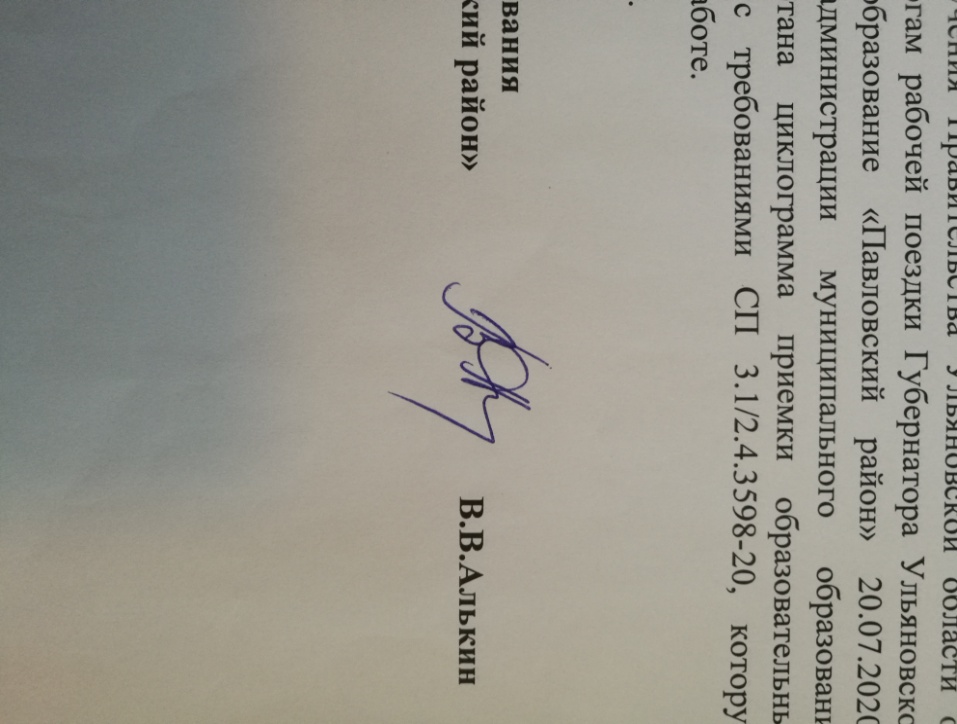 администрации  муниципальногообразования   «Павловский район»	                               В.В.Алькин               Приложение1  Правила  приема  и регистрации заявлений  участников  государственной итоговой аттестации  по образовательным программам основного общего и среднего общего  образования , итогового  сочинения ( изложения), итогового собеседования по русскому языку  на территории  муниципального образования «Павловский район   в 2023-24 учебном году  I.  Места    регистрации заявлений .          Местами регистрации  и приема  заявлений участников государственной итоговой аттестации  по образовательным программам основного общего( далее- ГИА-9), среднего общего  образования( далее ГИА-11) , итогового  сочинения ( изложения)( далее ИС(И)), итогового собеседования по русскому языку(далее- ИС)   для выпускников образовательных организаций текущего учебного года являются образовательные организации МО «Павловский район»,  в которых обучающиеся осваивают  образовательные программы основного общего и среднего общего образования .Местами регистрации  и приема заявлений участников ГИА-9, ГИА-11, ИС(И) , ИС  из числа   лиц ,осваивающих  образовательные  программы основного общего  и среднего общего образования в форме самообразования или семейного образования, либо обучавшихся  по не имеющей государственной аккредитации образовательной программе основного общего или среднего общего образования  для прохождения ГИА экстерном,     являются   образовательные организации МО «Павловский район» по выбору экстернов. Местом  регистрации  и приема заявлений участников   ГИА-11, ИС(И)    из числа  выпускников    прошлых лет и лиц , обучающихся по образовательным программам среднего профессионального образования, а также для обучающихся , получающих среднее общее образование  в иностранных  образовательных организациях,     определено управление образования администрации МО «Павловский район»( кабинет №27) II. Сроки подачи заявлений .Заявление на участие в ГИА-11 (в том числе и на ЕГЭ) подаются   выпускниками текущего года, выпускниками прошлых лет, экстернами, обучающимися СПО  до 1 февраля 2024г.  включительно.Заявление  на участие в ИС(И)  подаются    не позднее , чем за две недели до начала   проведения ИС(И) , до22 ноября  2023 г включительноЗаявление на участие в ГИА-9 подаются обучающимися  и экстернами   до 1 марта  2024 г. включительно.Заявление  на участие в   ИС по русскому языку  подается не позднее , чем за две недели до начала   проведения ИС  до 31 января 2024 г. включительноЗаявления на участие в ГИА после указанных сроков принимается по решению Государственной экзаменационной комиссии Ульяновской области ( далее- ГЭК)при наличии у заявителя уважительных причин ( болезнь или иные уважительные причины, подтвержденные документально) не позднее ,чем за 2 недели до начала соответствующих  экзаменов.III. Прием  и регистрация заявлений на участие в ГИА.Регистрация участников ГИА осуществляется на основании письменного заявления,  которое подается  выпускниками образовательных организаций текущего  учебного года, выпускниками прошлых лет, обучающимися, осваивающими  образовательную программу основного общего  и среднего общего образования в форме самообразования или семейного образования, обучающимися  по образовательным программам среднего профессионального образования, а также   обучающимися, получающими среднее общее образование  в иностранных  образовательных организациях, по месту регистрации   лично на основании документа, удостоверяющего личность, или родителями (законными представителями) на основании документа, удостоверяющего их личность, или уполномоченными лицами на основании документа, удостоверяющего их личность, и оформленной в установленном порядке доверенности.     Вместе с заявлением на прохождение ГИА подается согласие на обработку персональных данных, а также    представляется Страховой Номер Индивидуального Лицевого Счета гражданина в системе обязательного пенсионного страхования (СНИЛС) (при наличии).Обучающиеся СПО  и обучающиеся, получающие  среднее общее образование  в иностранных  образовательных организациях, при подаче заявления предоставляют  справку из ОО,  в которой проходят обучение, подтверждающую  освоение образовательной программы среднего общего образования или завершение освоения образовательной программы среднего общего образования в текущем году.Выпускники прошлых лет при подаче заявления предоставляют  также  оригинал или заверенную копию документа об образовании, подтверждающего получение среднего общего или среднего профессионального образования.          Обучающиеся с ограниченными возможностями здоровья при подаче заявления представляют оригинал  или, надлежащим образом заверенную копию  рекомендации  психолого-медико-педагогической комиссии, а  обучающихся  из категории детей-инвалидов и инвалидов  - оригиналили, надлежащим образом заверенную  копию справки, подтверждающую инвалидность,  выданную федеральным государственным учреждением медико — социальной экспертизы.В заявлении указываются выбранные участниками ГИА учебные  предметы, дата  и форма(формы)  проведения ГИА .  При подаче заявления  на участие в ГВЭ обучающиеся  с ОВЗ, дети – инвалиды и инвалиды  указывают форму сдачи( устная или письменная). При выборе письменной формы ГВЭ по русскому языку дополнительно указывается форма проведения( сочинение /изложение с творческим заданием/ диктант). Участник может выбрать только ту форму проведения, которая доступна для определенной категории лиц, к которой он относится.    Обучающиеся вправе изменить( дополнить ) перечень  учебных предметов,  изменить форму ГИА, а также сроки участия в экзамена при наличии у них уважительных причин ( болезнь или иные уважительные причины, подтвержденные документально). Участники ГИА-11 вправе изменить указанный в заявлениях об участии в экзаменах уровень ЕГЭ по математике.          В вышеуказанных случаях обучающийся подаёт  заявление в ГЭК суказанием изменённого перечня учебных предметов, по которым он планирует пройти ГИА, причины изменения заявленного ранее перечня, либо с указанием измененного уровня ЕГЭ по математике, либо с указанием измененной формы ГИА, либо с указанием измененных сроков участия в экзаменах. Указанное заявление подаётся не позднее чем за две недели до начала соответствующего  экзамена.  Прием заявлений    и соответствующих документов  по месту регистрации осуществляется    ответственным  лицом, назначенным приказом руководителя.  Лицо, ответственное за прием и регистрацию документов:— выдает бланк заявления и проверяет правильность его заполнения;— после заполнения участником ГИА заявления проводит его регистрацию в Журнале регистрации заявлений участников ГИА в день подачи заявления.На заявлении делается отметка о номере и дате его поступления, а также подпись лица, принявшего заявление.    В соответствии с пунктом 51 Порядка проведения государственнойитоговой аттестации по образовательным программам среднего общегообразования ЕГЭ для выпускников прошлых лет проводится в резервные сроки  основного периода проведения экзаменов.          Участие выпускников прошлых лет в иные сроки проведения ЕГЭдопускается  только при наличии у них уважительных причин (болезни илииных обстоятельств), подтверждённых документально, и соответствующего решения Государственной экзаменационной комиссии Ульяновской области.          Обучающиеся по образовательным программам среднего профессионального образования, желающие прервать обучение в образовательных организациях среднего профессионального образования после  1 или 2 курса обучения и поступить в образовательные организации высшего образования, могут получить документ о среднем общем образовании (необходимый для поступления в ВУЗ), пройдя государственную итоговую аттестацию по образовательным программам среднего общего образования экстерном. Для этого они должны восстановиться в образовательной организации (школа по месту проживания или обучения) для прохождения государственной итоговой аттестации..